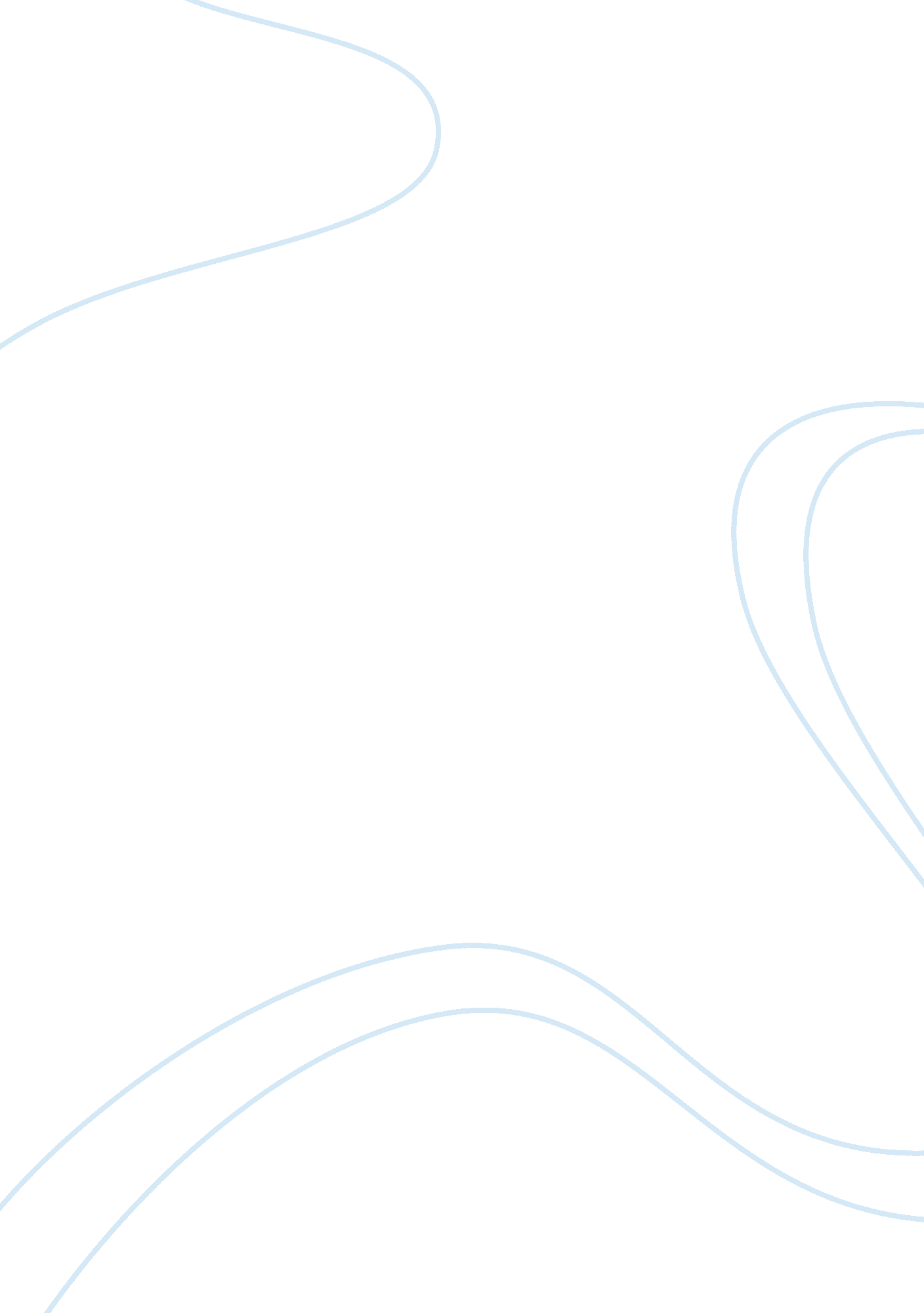 Married to society: the kite runnerSociology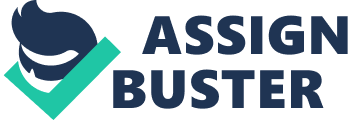 " I have been peeking into that deserted alley for the last twenty-six years" (p. 1) Amir opens up his story, he has been peeking into the land where he was originated. Peeking into the land that is engaged by social turmoil that founded his being, he is at the same time revisiting his engagement in the event that haunts him. The event can be resolved if only they were not forced to leave the country, but the invasion of Russians in Afghanistan left him no choice but to abandon his chance of forgiveness from his friend Hassan, whom he betrayed. 
" There is a way to be good again," (p. 2) said Rahim Khan, his baba's (father) best friend, advising him to fill up the gap he had created with his friend Hassan through his son who happened to be in the cruel hands of Assef, a Taliban officer. In actuality by rephrasing those words into " There is a way to be good" is what Hassan, the good-hearted character in the story, realized all throughout his life. Proving that even in a scheming society he had been living he can always live as a good person, which is the real essence of being married in the society, overlooking the fault of his environment and people around him, just to live with the strength of character. He could have forgiven Amir's betrayal to their friendship if chances only fall into places. Instead, Sohrab, Hassan's son, extended the forgiveness upon Amir, the reflection of Hassan's goodness. 
" There is a way to be good again," This is actually the thought of the whole story, the motivation of Amir to venture and rescue Sohrab. The society offers many challenges for its people. The society stands as a marital partner of the people in shaping its nation and the very individuality of the person. Each character of the book portrays each type of person in dealing with his status in society. Hassan, being good-natured in person, dealt it with integrity. Assef, the bully, made himself an instrument to depict the cruel side of society. And Amir, who fled away to escape the heavy challenges, but in the end seeks redemption and make way to be good again. 